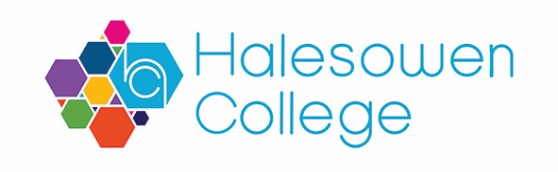 Person Specification – Business LecturerWe have an amazing opportunity for an exceptional business lecturer to join a growing diverse department.   We are passionate about recruiting the right candidate, who is energetic, enthusiastic and can inspire our learners.  If you have an industry or educational background and would like the opportunity to contribute to our exciting growth plans we’d love to hear from you. As a lecturer within the department you will have the opportunity to deliver across a range of Business disciplines including HR, Law, Marketing and Finance.    The successful applicant will be expected to contribute to the departments’ development, make significant contribution to the delivery of vocational Business courses from Level 1 to Level 3 and ensure accurate tracking and monitoring of learners through our centralised tracking software.  As an inspirational lecturer, your excellent communication and teaching skills will enable us to support the needs of our region, and enable us to become instrumental in the development of the business skills for our future entrepreneursYou should be either be a successful Business graduate, an experienced teacher or someone with industrial based experience in a Business, willing to undertake teacher training.  You may already have a rewarding career in Business or an outstanding education within the area and be looking for your next move into to a rewarding teaching career. CRITERIAESSENTIALDESIRABLEMETHOD OF ASSESSMENTQualifications:Qualifications:Qualifications:Qualifications:Have a degree or relevant qualification at level 4 or above   Application FormPossess a teaching qualification on appointmentApplication FormExperience and Knowledge:Experience and Knowledge:Experience and Knowledge:Experience and Knowledge:Experience of teaching within a FE environmentApplication Form InterviewHave experience delivering BTEC at Level 2 or Level 3 Application FormPresentationYou should have relevant vocational experience in a Business or related and relevant work experienceApplication Form Interview PresentationExperience delivering the 2016 suite of L3 BTEC qualificationsApplication Form InterviewExperience of being a course leader for a vocational qualification at Level 3Application Form InterviewSkills and Attributes: Skills and Attributes: Skills and Attributes: Skills and Attributes: Excellent IT skillsApplication FormInterview PresentationAble to contribute to the organisational aspects of the curriculum areaInterviewExcellent written and oral communication skillsApplication Form Interview PresentationAbility to meet deadlines and work under pressure	InterviewAbility to implement change and keep up with curriculum developmentsInterviewKnowledge and understanding of future developments in 14 – 19 years’ education	InterviewAbility to contribute to a creative team and work flexibly, taking responsibility for performanceInterview